QUESTIONNAIRE DE DEMANDE D’ADOPTION 2022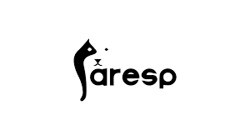 Adopter un animal, jeune ou moins jeune, avec ou non un passé difficile, est un acte d'amour. Nous vous remercions de bien vouloir remplir ce questionnaire le plus sincèrement possible afin de réussir votre adoption.Nom        						Prénom __________________________________________       Adresse    ______________________________________________________________________________________ Code Postal   _____________	Ville ___________________________  Pays ________________________________           Adresse mail ________________________ Profession    ________________________________________________ Téléphone ____________________ Etes-vous véhiculé ? oui / non Quel est votre profil facebook ?______________Avez-vous Whatsapp ? oui / non	Quelles est votre année de naissance ? ______________________Nous ne faisons aucune adoption de chiots / chatons ou de jeunes chiens/chats de moins de 3 ans pour les personnes de plus de 65 ans. De nombreux animaux attendent une famille et eux aussi ont le droit d’espérer rencontrer une famille qui saura les aimer malgré leur âge. Vivez-vous : seul(e) /   en couple / en famille  Combien d’enfants vivent au sein du foyer ?  ______ Quel âge ont-ils ?       Quelqu'un souffre-t-il de maladie(s) pouvant être en rapport avec les animaux (allergies, asthme ...) oui / non  Vous habitez : Une maison / En appartement /  Autre   Surface de l’habitat :  ______ A quel étage ?__________Disposez-vous d'un jardin :  oui / Non ou d’une terrasse ? oui / Non. Si oui, est-il protégé : oui / Non.Habitez-vous près d’une route passante : oui / Non  Combien de temps l'animal restera-t-il seul (sans aucun membre de la famille) ?  Qui s'occupera de lui s'il vous arrive quelque chose (maladie, hospitalisation ...) ?   Avez-vous des animaux de compagnie ? : oui / non, Chat / Chien / Nac. Sont-ils adultes ? : oui / non Depuis combien de temps les avez-vous ?    Sont-ils stérilisés ? : oui / non  Sont-ils vaccinés ? : oui / non Avez-vous déjà adopté en association ? : oui / nonAvez-vous la possibilité de les isoler les uns des autres ? : oui / non.Dans quel espace se trouvent les animaux pendant vos absences quotidiennes ? Combien de promenade(s) pensez-vous faire chaque jour avec votre chien ? _________ De quelle durée ? ________  Qui se charge de nourrir et soigner l'animal ?    Que faites-vous de l'animal lorsque vous partez en vacances ?   Avez-vous déjà dû vous séparer de votre compagnon ? : oui / non Pour quelles raisons ?Avez-vous un vétérinaire ? : oui / non.  Acceptez-vous de nous donner ses coordonnées ? : oui / nonNom et adresse du vétérinaire :Pourquoi choisir d'adopter plutôt que d'acheter un animal ?  Prenez-vous un animal pour faire plaisir à un enfant ? : oui / non   Avez-vous choisi votre futur compagnon ? : oui / non Si oui, quel est son nom ?  Si non, quelle est votre recherche ?   Quel budget mensuel pensez-vous accorder à votre futur compagnon ?   Combien de kilomètres êtes-vous prêt à faire pour venir chercher votre animal ?  Quelles pourraient être les raisons qui vous demanderez de vous séparer voire abandonner votre animal ?  __________________________________________________________________________________________Les chatons, dans le domaine du possible, seront stérilisés avant leur adoption. Dans le cas contraire, un chèque de caution sera demandé et encaissé si le chaton n’est pas stérilisé avant ses 6 mois. Ce n’est pas au choix des adoptants. La stérilisation se fera chez un vétérinaire partenaire ou remboursement selon facture jusqu’à hauteur de 70 euros pour une femelle et 50 euros pour un mâle.La stérilisation des chiots n’est pas prise en charge par l’association qui peut toutefois vous faire bénéficier du tarif associatif chez l’un de nos vétérinaires partenaires. Le coût de la stérilisation d’un chiot dépend de son poids.Avant leur adoption, les animaux vivent le plus souvent en communauté (refuge, famille d’accueil…) et certaines pathologies y sont souvent présentes comme la gale d’oreilles, les puces, les conjonctivite … Nous faisons au mieux pour les éviter mais nous sommes comme tout le monde, pas à l’abri d’une épidémie. Les soins sont apportés dans les refuges, familles d’accueil, pensions mais il se peut que les animaux déclarent les maladies après leur adoption, ils décompressent ou stressent avec le changement. Les frais de vétérinaire sont à la charge des adoptants sauf exception. Nous nous rendrons disponibles pour vous renseigner si besoin.  Vous engagez-vous à éduquer votre animal dans le respect et la complicité (éducation positive) ? : oui / nonL'association souhaite avoir des nouvelles de l'ensemble des animaux pour lesquels elle a trouvé des adoptants afin de leur offrir une nouvelle vie dans le respect et l'affection. Acceptez-vous de prévenir immédiatement l'association à la moindre difficulté : oui / non   et de nous donner des nouvelles de l'animal adopté : oui / non voire de recevoir une personne avant et/ou après l'arrivée de l'animal et lui montrer son environnement de vie : oui / nonNous vous rappelons qu'un animal n'est pas un objet mais un être vivant qui a ses propres sentiments, qui a besoin d'amour et de vivre dans le respect et la reconnaissance de ses besoins,qu'en aucun cas vous ne devez donner ou euthanasier l'animal adopté sans avis médical justifié. Fait à : ..............................................., le ....................................................... "Je certifie sur l'honneur l'exactitude des informations mentionnées ci-dessus" Ce présent questionnaire est à retourner par mail à association.aresp@outlook.com 